1) Un número aumentado en 52) 3 menos que un número3) Cinco veces un número4) Dos veces un número más 105) Tres veces la suma de dos números6) El cociente de dos números7) El producto de cuatro y un número8) Un número disminuido en 209) 10 más que n10) El cociente de 12 y 311) Tres veces la diferencia de 10 y 812) El producto de 12 y 513) La mitad de un número14) La quinta parte de un número15) El triple de un número16) El doble de un número17) Cinco menos que el doble de un  
número.
18) El producto de 3 y un número disminuido por 101) Un número aumentado en 52) 3 menos que un número3) Cinco veces un número4) Dos veces un número más 105) Tres veces la suma de dos números6) El cociente de dos números7) El producto de cuatro y un número8) Un número disminuido en 209) 10 más que n10) El cociente de 12 y 311) Tres veces la diferencia de 10 y 812) El producto de 12 y 513) La mitad de un número14) La quinta parte de un número15) El triple de un número16) El doble de un número17) Cinco menos que el doble de un  
número.
18) El producto de 3 y un número disminuido por 10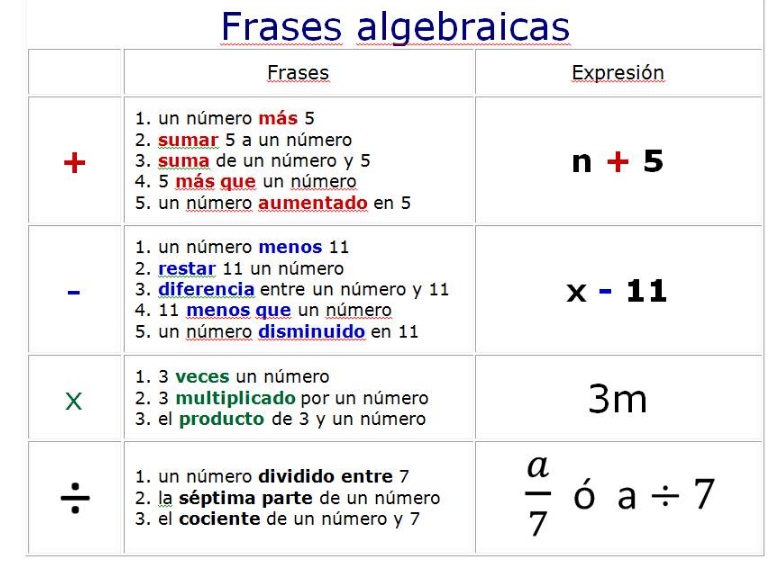 